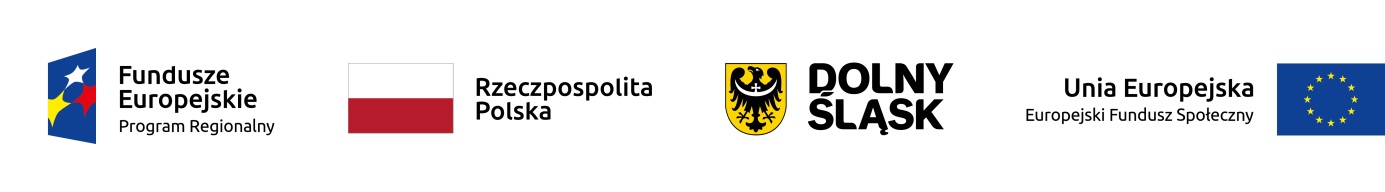 Projekt  “Wsparcie edukacji w szkołach gminy Milicz” nr RPDS.10.02.01-02-0057/21 współfinansowany ze środków Europejskiego Funduszu Społecznego w ramach Regionalnego Programu Operacyjnego Województwa Dolnośląskiego 2014-2020, Działanie 10.2 Zapewnienie równego dostępu do wysokiej jakości edukacji podstawowej, gimnazjalnej i ponadgimnazjalnej. Termin realizacji: od  01.08.2022r  do: 30.06.2023r Kwota dofinansowania: 435 310,75 zł Całkowita wartość projektu: 517 606,75 złNazwa Beneficjenta: Gmina Milicz Podmioty zaangażowane w realizację projektu: Szkoła Podstawowa nr 2 i Szkoła Muzyczna I stopnia Miliczu (dalej SP2)Szkoła Podstawowa nr 1 im. Mikołaja Kopernika w Miliczu (dalej SP1)Szkoła Podstawowa we Wziąchowie Wielkim  (dalej SPWW)Szkoła Podstawowa we Wróblińcu  (dalej SPWR)Szkoła Podstawowa w Czatkowicach (dalej SPCZ)Szkoła Podstawowa im. J. Słowackiego w Sułowie (dalej SPS)Szkoła Podstawowa w Nowym Zamku (dalej SPNZ)Szkoła Podstawowa w Dunkowej (dalej SPD)Cele i założenia Projektu Celem projektu jest wsparcie 659 uczniów/uczennic szkół podstawowych gminy Milicz w zakresie rozwoju kompetencji kluczowych i umiejętności uniwersalnych oraz w zakresie pomocy psychologiczno-pedagogicznej, a także rozwijanie indywidualnego podejścia do ucznia, w tym ze specjalnymi potrzebami edukacyjnymi , w szczególności w celu niwelacji negatywnych skutków wywołanych epidemią C0V1D-19, w tym deficytów spowodowanych długotrwałą nauką zdalną do 06.2023r. Projekt obejmuje zakresem 8 szkół podstawowych gminy Milicz.Projekt ma na celu zapewnienie równego dostępu do wysokiej jakości edukacji podstawowej w Gminie poprzez wdrożenie programów zajęć wyrównawczych, zajęć rozwijających, tematycznych laboratoriów i warsztatów rozwojowych, w szkołach ,w których zdiagnozowano pilną potrzebę udzielenia wsparcia. Projekt obejmuje działania, w szczególności w formach pozaszkolnych i pozalekcyjnych, których uzasadnieniem jest udzielenie wsparcia w zakresie podniesienia kompetencji emocjonaIno-społecznych oraz integrację uczniów. Także udzielanie dzieciom bezpośredniej pomocy psychologiczno-pedagogicznej w zakresie wynikającym z pandemii. Jest to kwestia istotna z punktu widzenia przyszłej aktywności społecznej i zawodowej. Zakłada się, iż kompetencje kluczowe podniesie 560 uczniów/uczennic. Cel projektu jest zgodny z założeniami RPOWD na lata 2014-2020 oraz regionalnej i krajowej polityki w zakresie rozwoju edukacji, dzięki ukierunkowaniu działań na rzecz rozwoju kompetencji kluczowych i cyfrowych. Formy wsparcia są zgodne z określonymi wymogami konkursu, a także wymogami określonymi w rozporządzeniu MEN z dnia 9 sierpnia 2017 r. w sprawie zasad orgZakres i formy wsparcia Rodzaj udzielonego wsparcia został określony poprzez  przeprowadzone  w placówkach objętych Projektem diagnozy potrzeb edukacyjnych zatwierdzone przez organ prowadzący.Zakres wsparcia jest dostosowany do każdej z placówek.Projekt zakłada następujące formy wsparcia:Zadanie nr 1 Zajęcia dydaktyczno-wyrównawcze, rozwijające, laboratoria, kołam.in zajęcia z matematyki, przedmiotów przyrodniczych, językowe, umiejętności rozumienia, koła plastyczne, szachowe Do wskazanych zajęć zaplanowano zakup pomocy dydaktycznych i drobnych pomocy dydaktycznych. SP1:15 gr:5 = 450h zajęć 
SP2:32 gr =960 h zajęć 
SPWR:8 gr: =240 h zajęć 
SPWw:15 gr:= 450 h zajęć 
SPS:15 gr:1= 450 h zajęć 
SPD:4 gr:2 = 120h zajęć 
SPNZ:4 gr;= 120h zajęć 
SPCZ:4 gr:1 = 120h zajęć Zadanie nr 2-Wycieczki    Wyjazdowe warsztaty matematyczno-przyrodnicze do edukacyjnych placówek na Dolnym Śląsku, jak np. : Hydropolis, ZOO we Wrocławiu, Campus Domasławice, Ruda Sułowska. Warsztaty adresowane do uczniów i uczennic wymagających działania w zakresie wspierania rozwoju kompetencji kluczowych i umiejętności uniwersalnych w szczególności w formach pozaszkolnych i pozalekcyjnych, które pośrednio wspierają kompetencje emocjonaIno- społeczne oraz integrację uczniów, w tym uczniów/uczennic objętych programem zajęć w ramach projektu. W wyjazdach udział wezmą dzieci, które wyróżniały się, w opinii prowadzących na zajęciach swoją 
postawą i zaangażowaniem oraz frekwencją, a także dzieci szczególnie obciążone negatywnymi skutkami pandemii. 38 grup warsztatowych  po 25 osób z wszystkich szkół podstawowych. Zadanie nr 3 Opieka terapeutycznaTerapia SI (w Dunkowej) , opieka logopedyczna (Wróbliniec i Wziąchowo) oraz socjoterapia SP2 łącznie Do wskazanych zajęć zaplanowano zakup pomocy dydaktycznych i drobnych pomocy dydaktycznych. Łącznie 540 h wsparcia terapeutycznego Zadanie 4 Warsztaty ogólnorozwojowe9 grup we wszystkich placówkach-łącznie 270 godzin zajęć Do wskazanych zajęć zaplanowano zakup pomocy dydaktycznych i drobnych pomocy dydaktycznych. Zajęcia pozalekcyjne wzbogacą ofertę szkoły, wyposażą uczniów w umiejętność wykorzystywania wyobraźni i alternatywnych metod w nauce , np. 
przedmiotów matematyczno-przyrodniczych, języków obcych i przez psychoedukację rozwiną kompetencje społeczne i postawy niezbędne na rynku pracy np. praca zespołowa, kreatywność, umiejętność rozpoznawania emocji i kierowania nimi. Poziom trudności zadań dopasowane będą do grup wiekowych. Zajęcia zniwelują  ograniczenia społeczno-emocjonalne wynikające ze skutków pandemii. Projekt pn. “Wsparcie edukacji w szkołach gminy Milicz” nr RPDS.10.02.01-02-0057/21współfinansowany ze środków Unii Europejskiej Europejskiego Funduszu Społecznego w ramach RPO WD 2014-2020                 